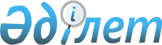 А.М. Шоқпытов туралыҚазақстан Республикасы Үкіметінің 2010 жылғы 15 ақпандағы № 92 Қаулысы

      Қазақстан Республикасының Үкіметі ҚАУЛЫ ЕТЕДІ:

      Андар Мәулешұлы Шоқпытов Қазақстан Республикасының Қаржы вице-министрі болып тағайындалсын.      Қазақстан Республикасының

      Премьер-Министрі                         К. Мәсімов
					© 2012. Қазақстан Республикасы Әділет министрлігінің «Қазақстан Республикасының Заңнама және құқықтық ақпарат институты» ШЖҚ РМК
				